Overnight Camp Leader Brief OverviewOvernight Camp06.16-06.20Rising 2nd-5th gradersCamp Tejas1038 Pvt Rd 2191Giddings, TXFill out this form to serve: Overnight Camp Leader FormBrief Leader Description: We are looking for adults and students, at least in 8th grade in the fall of 2024, to serve at Overnight Camp. This is a non-paid volunteer opportunity, but room and board at Camp Tejas is covered.  As an Overnight Camp leader, you will co-lead a cabin with approximately 12 kids. Some cabins are a bit larger so leader numbers will be adjusted accordingly.  Mandatory leader training:Sunday, 05.19; 5:30-7pm Bee Cave Campus Requirements: Overnight Camp form, RK Student Leader or Adult Leader form, medical form, current background check and awareness training (adults only), and approved to serve by leadership. Approval may require an interview and/or references.Expectations:Lead daily small group morning and evening sessions. Each small group will consist of approximately six kids. (Curriculum and all supplies provided.) Supervise kids at all times and during all activities. Manage child behavior.Get kids to each activity on time.Communicate with grade level coordinator and/or staff if there are any questions or issues.Schedule: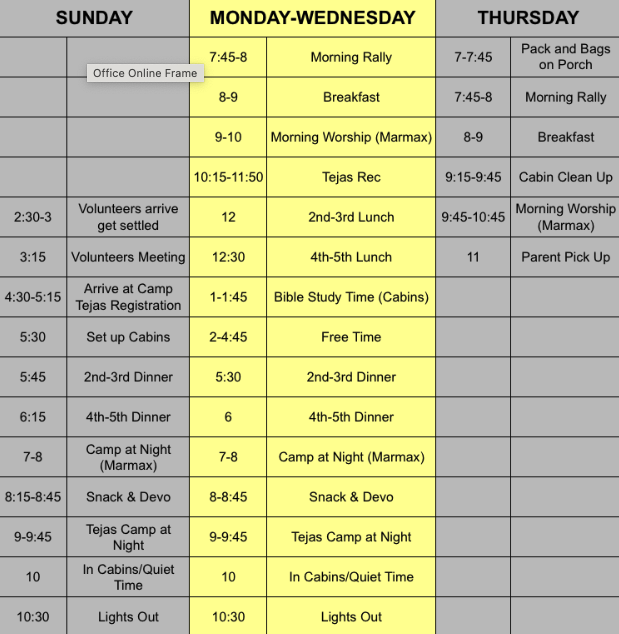 